Отчето мероприятиях антинаркотической направленности, проведённыхна удалённой основе и массовых мероприятий в _МБУ «Библиотека» Веселовского СП___ за ___сентябрь___ 2022 года.Всего мероприятий 5	№Наименование муниципального образованияНаименование мероприятия(краткая информация о мероприятии, скриншот)Место проведения, ссылки на используемые сайтыДата, время проведения Кол-во просмотровВеселовское СПМБУ «Библиотека» Веселовского СП  провел офлайн мероприятие – тематический обзор фильма "Скрытые вопросы. Тайна едкого дыма" -Сеанс 1, количество зрителей 6.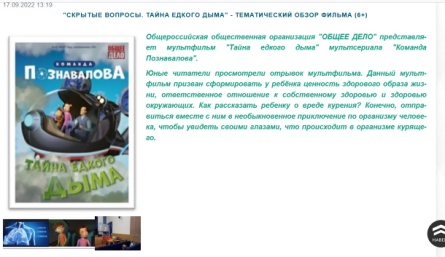 ст. Веселая, ул. Ленина, 41 ГМБУ «Библиотека» Веселовского СПhttps://viselbibl.pavkult.ru/item/132425217.09.202211.00Количество зрителей офлайн 6; 1 сеанс Веселовское СПМБУ «Библиотека» Веселовского СП  разместил в социальных сетях Одноклассники,  на сайте учреждения обзор фильма «Герои. Честные истории». Кинокартина была снята в 2017 году и знакомит зрителей с героическими историями наших соотечественников. Сеанс 1, количество зрителей 10.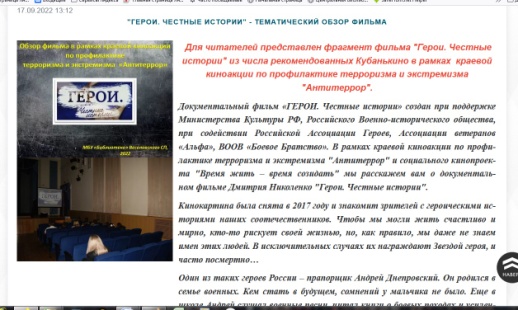 ст. Веселая, ул. Ленина, 41 ГМБУ «Библиотека» Веселовского СПhttps://viselbibl.pavkult.ru/item/132424817.09.202211.30Количество зрителей офлайн 10; 1 сеансВеселовское СПМБУ «Библиотека» Веселовского СП  принял участие в  Операции "МАК-2022". Для читателей подготовлены памятки по этой тематике.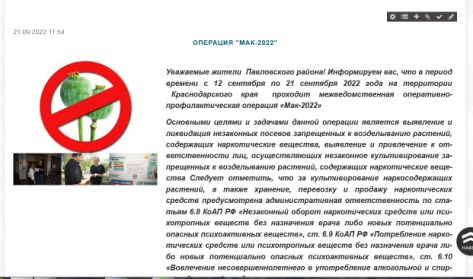 ст. Веселая, ул. Ленина, 41 ГМБУ «Библиотека» Веселовского СПhttps://viselbibl.pavkult.ru/item/132171920.09.202211.00Количество участников офлайн 54.Веселовское СПМБУ «Библиотека» Веселовского СП опубликовал на сайте, странице в соцсетях тематический час СП  "Паралимпийские игры- за гранью возможного". 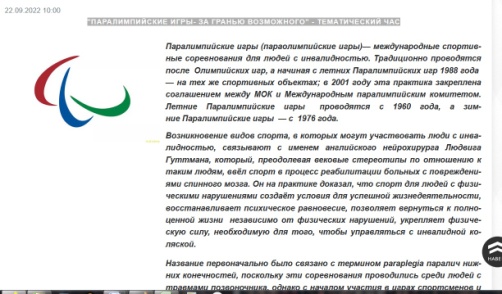 ст. Веселая, ул. Ленина, 41 ГМБУ «Библиотека» Веселовского СПhttps://viselbibl.pavkult.ru/item/1328415https://ok.ru/profile/593923077418/statuses/15497430933098622.09.202210.00134 просмотра5.Веселовское СПМБУ «Библиотека» Веселовского СП в рамках профилактической акции «Набат» провел час здоровья «Здоровье, спорт и чтение – наши предпочтения!». Во время мероприятия читатели узнали о здоровых привычках, познакомились с литературой о спортсменах и их достижениях.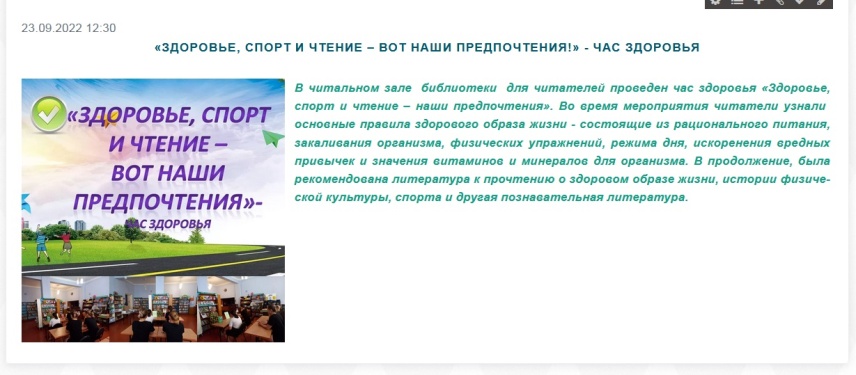 ст. Веселая, ул. Ленина, 41 ГМБУ «Библиотека» Веселовского СПhttps://viselbibl.pavkult.ru/item/133042023.09.202212.30Количество участников офлайн 4вВсего ссылок  6Кол-во просмотров 134Офлайн посещений 25